FAIRVILLE FRIENDS SCHOOL, INC.2018-2019 Enrichment Class RegistrationChild’s Name_____________________________________________________________________________________________			First					LastHome Phone_____________________________e-mail: ________________________ Birthdate_______/_______/________Address__________________________________________________________________________________________________Parent 1’s Name_________________________________Cell___________________________Work_____________________Parent 2’s Name_________________________________Cell___________________________Work_____________________Enrichment classes are available for children 3½ - 6 years old.  Stay & Play is offered for ages 3-6.I would like to sign up for the following class(es):Art Class     			_____Yearlong     	______*Session     a     b     c     d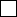 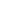 (Mondays & Wednesdays)Young Scientists Class   	_____Yearlong     	______*Session     a     b     c     d(Mondays & Wednesdays)Nature Class			_____Yearlong    	______*Session     a     b     c     d(Tuesdays & Thursdays)   On Our Way to K		_____Yearlong     	______*Session      a    b	 c     d(Mondays & Wednesdays)		*note:  Child must be 4 yrs. old and entering Kindergarten the following fall.   On Our Way to K		_____Yearlong     	______*Session     a	     b	 c     d(Tuesdays & Thursdays)		*note:  Child must be 4 yrs. old and entering Kindergarten the following fall.Fun Fridays (Fridays)	  	_____Yearlong     	______*Session     a     b     c     d    Stay & Play 		  	_____Mon  _____Tues _____Wed _____Thurs _____Fri	(ages 3-5)			(Check all that apply. Drop-in is available, please call the office to schedule. Please 						note that children must be toilet trained and developmentally ready for a full 						day at school.)*  See 2018/2019 School Calendar for corresponding session start & end dates.Two (2) semester payments will be due on August 1, 2018 and December 15, 2018 for yearlong enrichment classes.  Payment in full is due for 8-week sessions prior to beginning of session.  There will be no refunds or credits for absences, schedule adjustments, or school withdrawals. Parent’s Signature__________________________________________Date______________________